InstructionsDiapositive 1Interprétation en langue des signes QuébécoiseCliquez sur « Langue des signes » 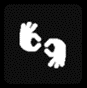 Diapositive 2Sous-titresCliquez sur « Sous-titres » 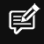 Diapositive 3Problèmes techniquesCliquez sur « Aide » 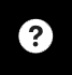 Envoyez un courriel à: helpdesk@collaboratevideo.netDiapositive 4Connexion lenteEssayez d’éteindre la vidéo:Cliquez sur « Paramètres » 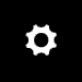 Choisissez « audio uniquement »